Управление здравоохранения города Ростова-на-ДонуМуниципальное  бюджетное  учреждение  здравоохранения«Городская поликлиника №10 города Ростова-на-Дону»Итоги  проведения диспансеризации     определенных групп  взрослого населения за 2020 год.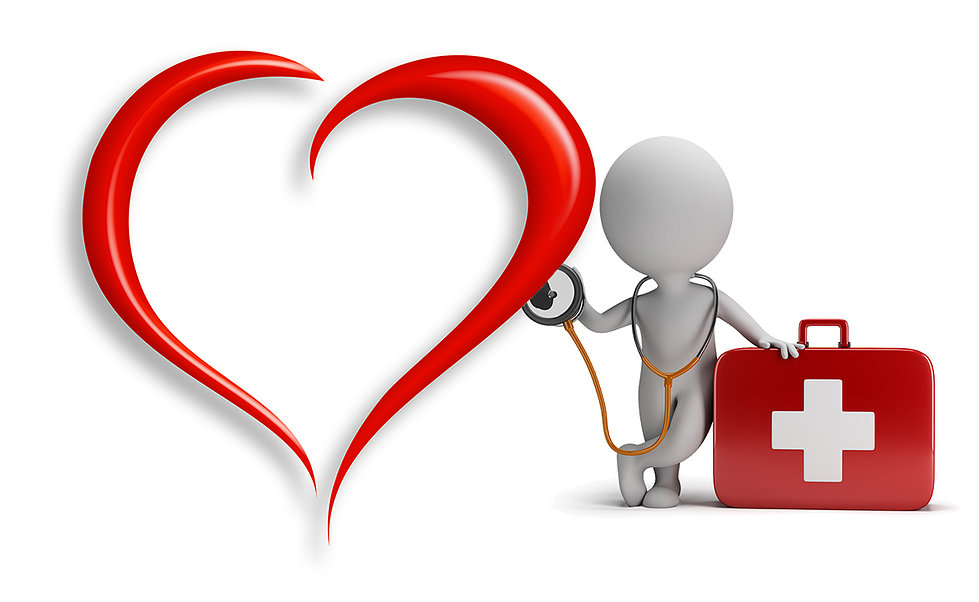     В нашей поликлинике диспансеризацию за 2020 год прошли 3648 человек, из них мужчин 1219 (33% от общего числа граждан, завершивших диспансеризацию), женщин 2429 (67 %  соответственно).В том числе, инвалиды ВОВ -    28 человека.      На второй этап направлено -  2250 чел. (61,6%).    По  итогам диспансеризации за 2020 год  было установлено, что к  I группе здоровья можно отнести  1111 человек( 50,4% от общего числа граждан, завершивших диспансеризацию). Это люди практически здоровые, по большому счету не имеющие предрасположенности к развитию сердечно-сосудистой патологии. Во II группу здоровья  вошли 67 человек( 1,3% от общего числа граждан, завершивших диспансеризацию). Это лица с высоким риском смерти от сердечно-сосудистых заболеваний в ближайшие 10 лет. Если же говорить о IIIА группе здоровья, а это 2329 ростовчан( 46,5% от общего числа граждан, завершивших диспансеризацию) IIIБ группе здоровья 141 человек( 3,8% от общего числа граждан, завершивших диспансеризацию) , это лица, имеющие доказанные НИЗ или заболевания, требующие диспансерного наблюдения.Низкий охват населения обусловлен приостановлением плановой медицинской помощи Постановление Правительства Ростовской области от 05.04.2020 № 272 "О мерах по обеспечению санитарно-эпидемиологического благополучия населения на территории Ростовской области в связи с распространением новой коронавирусной инфекции (COVID-19)ПланВыполнено% выполнения2020 год8149364844 %